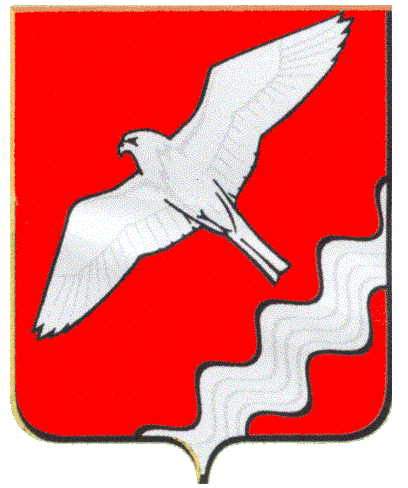 РЕВИЗИОННАЯ КОМИССИЯМУНИЦИПАЛЬНОГО ОБРАЗОВАНИЯКРАСНОУФИМСКИЙ ОКРУГРАСПОРЯЖЕНИЕот 01.03.2016 г.  № 11г. Красноуфимск  В соответствии со статьёй  32 Устава Муниципального образования Красноуфимский округ  и Положения о Ревизионной комиссии Муниципального образования Красноуфимский округ,утвержденного решением   Думы   МО   Красноуфимский  округ  от    25.09.2014  года №250          1.Внести  изменения  в  пункт 6.11. раздела 6 «Заключительный этап контрольного мероприятия» Стандарта внешнего   муниципального финансового контроля  «Общие правила  проведения контрольного  мероприятия»  утвержденного распоряжением  от 05.11.2014 №45, изложив  его  в  новой   редакции «После рассмотрения отчета о результатах контрольного мероприятия на заседании  Думы Муниципального образования Красноуфимский округ Ревизионная комиссия  размещает информацию об итогах контрольного мероприятия на своем сайте в сети Интернет».2.Разместить, настоящее распоряжение на официальном сайте Ревизионной комиссии Муниципального образования Красноуфимский округ.         3.Контроль за исполнением  настоящего распоряжения оставляю за собой. Председатель Ревизионной комиссииМуниципального образования Красноуфимский округ                                                                   И.Г. Тебнева О внесении  изменений в распоряжение  от 05.11.2014 №  45«Об     утверждении     Стандарта  внешнего  муниципального  финансового контроля «Общие правила  проведения контрольного  мероприятия»